Randy Solis ArguedasDe:	Alejandro Rivas <arivash@purdymo.com>Enviado el:	jueves, 14 de marzo de 2019 15:16Para:	Randy Solis Arguedas; Jason Madrigal; Roxer NavarroCC:	Luis Solis Jimenez; Administración OIJ Pococi - Guácimo; Yessika Campos MoralesAsunto:	RE: Invitación Compra Menor 2018CD-000002-ARIICZACMDatos adjuntos:	OFERTA ECONOMICA FD.pdf; OFERTA FORMAL fd.pdf; CERTIFICACION TOYOTA 2019.pdf; CCSS.pdf; FODESAF.pdfImportancia:	AltaBuenas tardes .Le adjunto oferta formal según cartel . Slds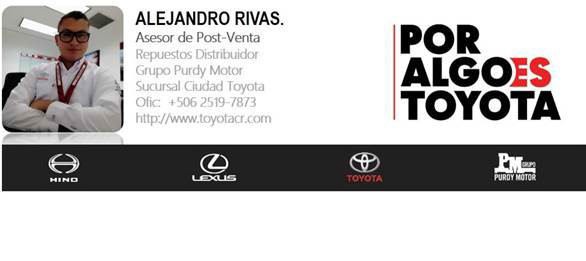 De: Randy Solis Arguedas <rsolisa@Poder-Judicial.go.cr>Enviado el: jueves, 14 de marzo de 2019 14:45Para: Jason Madrigal <jmadrigalg@purdymo.com>; Alejandro Rivas <arivash@purdymo.com>; Roxer Navarro<rnavarro@purdymo.com>CC: Luis Solis Jimenez <lsolisj@Poder-Judicial.go.cr>; Administración OIJ Pococi - Guácimo <admin-oij-gua@Poder- Judicial.go.cr>; Yessika Campos Morales <ycamposm@Poder-Judicial.go.cr>Asunto: Invitación Compra Menor 2018CD-000002-ARIICZACMImportancia: AltaBuenas tardesEstimados señores y estimadas señoras:1San José, 14 de marzo de 2019PODER JUDICIALContratación Directa 2019CD-000002-ARIIZACM“mantenimiento correctivo de vehículo oficial PJ 658, placa MGP999, Daithatsu, modelo Terios, asignada a la Delegación Regional de Pococí y Guácimo”Administración Regional del Segundo Circuito Judicial de la Zona Atlántica ADMINISTRACIÓN SOLICITANTEOFERENTE:PURDY MOTOR, SOCIEDAD ANÓNIMAEl suscrito, RICARDO ORTEGA VELASCO de Nacionalidad Peruana, mayor, Ingeniero Industrial, vecino de San Jose, Sabana Oeste, portador de la cédula de Residencia número 160400080324, con facultades suficientes para este acto, presento oferta a nombre de PURDY MOTOR, SOCIEDAD ANÓNIMA, cédula jurídica número 3-101- 005744-24, personería que consta en las certificaciones notariales, a nombre y por cuenta propia, presentamos formal oferta en los siguientes términos:CONDICIONES GENERALESLas notificaciones que se relacionan con este concurso deben remitirse al señor Alejandro Rivas Huertas al teléfono 2519-7873 Email : arivash@purdymo.com o Ricardo Ortega Velasco al teléfono 2519-7806 . Email: raortegav@purdymo.com o Fax 2220-4595 de PURDY MOTOR, S.A., domiciliada en San José, la Uruca.VIGENCIA DE LA OFERTALa vigencia de la presente oferta es de 35 DÍAS HABILES, a partir de la apertura de las ofertas.PLAZO DE ENTREGAEl  tiempo  de  entrega  de  los  ítems  será  de  (07)  días  hábiles,  después  de notificada la orden de pedido.LUGAR DE ENTREGADelegación Regional de Pococí y Guácimo, en coordinación con Andrés Lazo Denis al teléfono 2713-6115, correo admin-oij-gua@Poder-Judicial.go.cr .FORMA DE PAGOLa usual de Gobierno. Mediante acuerdo de pago y depósito a la cuenta bancaria. La cuenta cliente de Purdy Motor para depósitos es la # 151-000- 100101-52394 del Banco Nacional de Costa Rica.OFERTA ECONÓMICAEl valor de la oferta económica es de ૿ 370.000,00 (Trescientos setenta mil colones con 00 /100).Los precios cotizados son libres de impuestos de ventas y consumo, son firmes y definitivos, unitarios y totales, en números y letras coincidentes, expresados en colones costarricenses.GARANTÍASe ofrece una garantía real y efectiva de 6 meses en repuestos a utilizar y 1 mes por concepto de mano de obra, aplicada bajo condiciones normales de uso o almacenamiento.DECLARACIONES JURADASYo RICARDO ORTEGA VELASCO en mi condición de apoderado especial y con suficientes facultades para este acto de la firma Purdy Motor S.A., declaro bajo lafe de Juramento lo siguiente:Que mi representada se encuentra al día en el pago de impuestos municipales, de conformidad con el artículo 65 del Reglamento a la Ley de Contratación Administrativa.Que mi representada no está afecta por causal de prohibición para contratar con el Estado y sus Instituciones según lo indicado en el art. 22 y 22 BIS de la Ley de Contratación Administrativa.Que mi representada no se encuentra inhabilitada para contratar con el sector público de conformidad con el artículo 100 y 100 BIS de la Ley de Contratación Administrativa.Que las personas que ocupan cargos directivos o gerenciales, representantes, apoderados o apoderadas y los y las accionistas de esta empresa no se encuentran afectos por las incompatibilidades que indica el art. 18 de la “Ley Contra la Corrupción y el Enriquecimiento ilícito en la función Pública”.Declaro que mi representada cuenta con la suficiente solvencia económica para atender y soportar el negocio que oferta en caso de resultar adjudicatario o adjudicataria.Declaro que acepto y cumpliré fielmente con las condiciones, requerimientos, especificaciones y requisitos técnicos de esta contratación.Que el personal propuesto para la realización del proyecto no tiene  ningún asunto judicial en trámite en los despachos en los que está  realizando  las labores de los trabajos que se estarán contratando.En espera de que nuestra oferta sea de su más completo agrado, quedo a sus gratas órdenes para cualquier consulta adicional.RICARDO ORTEGA VELASCO PURDY MOTOR S.AJEFE SERVICIOS POST-VENTARICARDO ALBERTO ORTEGA VELASCO (FIRMA)Firmado digitalmente por RICARDO ALBERTO ORTEGA VELASCO (FIRMA) Fecha: 2019.03.1415:13:59 -06'00'Purdy Motor S.A	Fecha :     21/02/2019Detalle de la Orden de trabajo	Hora :	9:06:42OT	Nombre del Cliente	Fecha de Ingreso	Factura	Fecha de Factura 203571	CORTE SUPREMA DE JUSTICIA-PODER JUDICIAL	17/01/2019  8:45:55	0Chasis	Motor	ModeloJDAJ210G003002501   2789493	TERIOS 4X4 T/A S.FullOdómetro	Año165399	2013Placa MGP999Orden de :	Contado	Moneda :   ColonesMano de ObraDescripción	CMRevision general	30000Carga A/C R134A con refrigerante Dupont	60000Prueba de fugas con nitrogeno	15000Cambio de aceite de compresor Inyeccion de aceiteLavado del condensadorCambio general de empaques y orrines Flush a tood el sistemaAplicar clean air, lavar caja de contrles, ductos y drenajes1000020000200001600021,00013,000.00Bajar dash completo, lavado del evaporador y limpieza motor blower	165,000.00Total      Mano de Obra	370,000.00Comentario Asesor:FirmadoRICARDO digitalmentepor RICARDOALBERTOORTEGAORTEGA VELASCOVELASCO (FIRMA)(FIRMA)2019.03.1415:02:16 -06'00'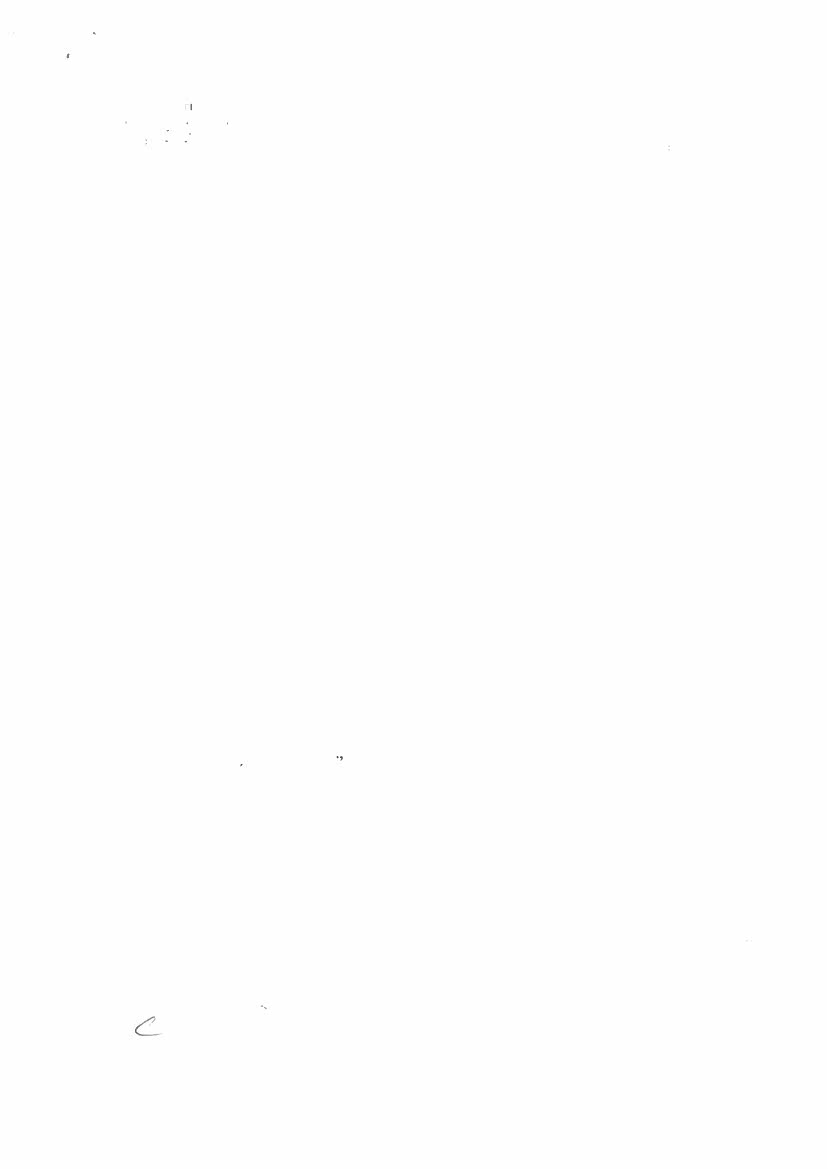 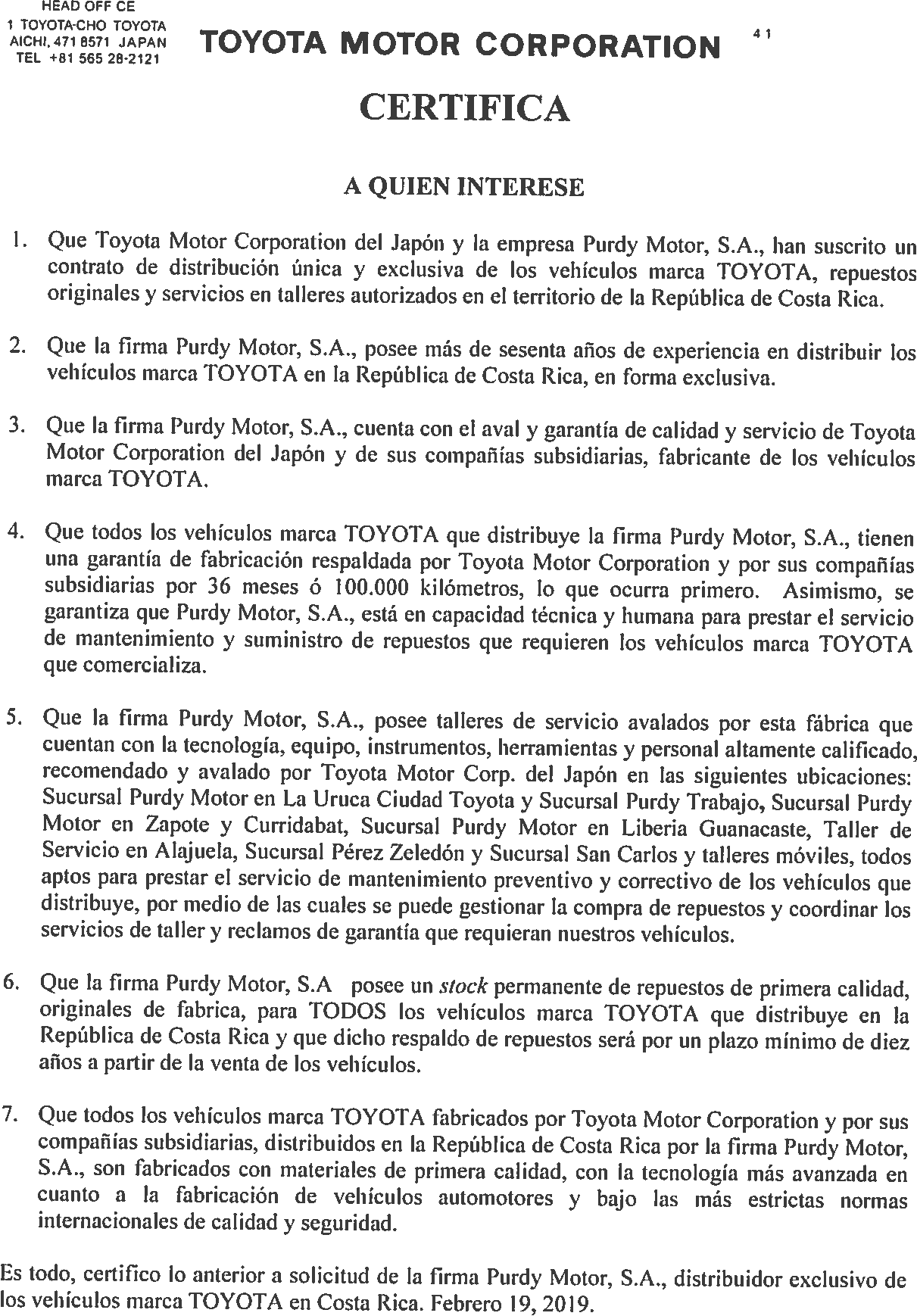 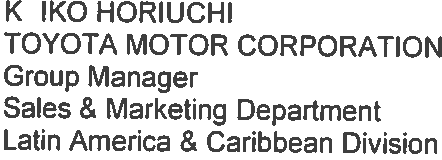 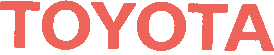 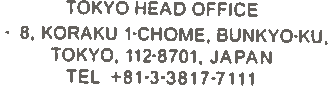 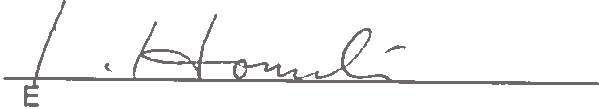 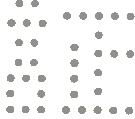 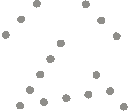 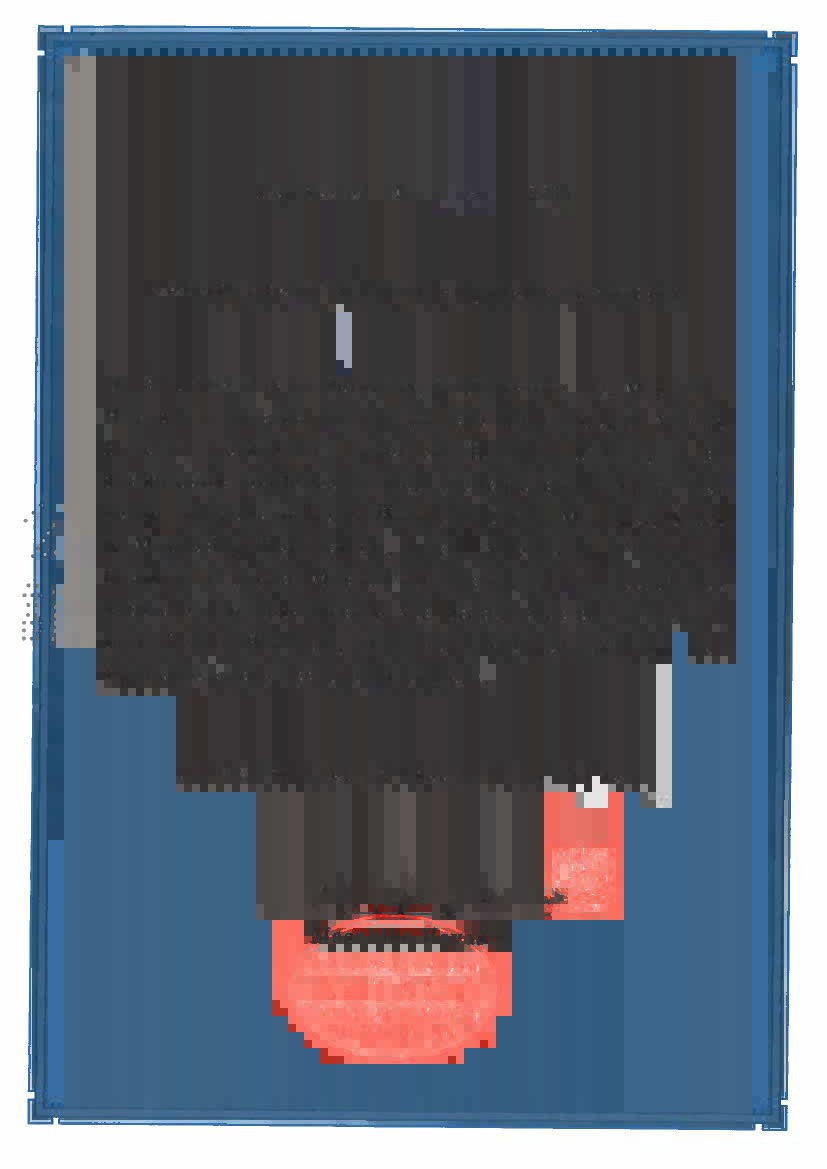 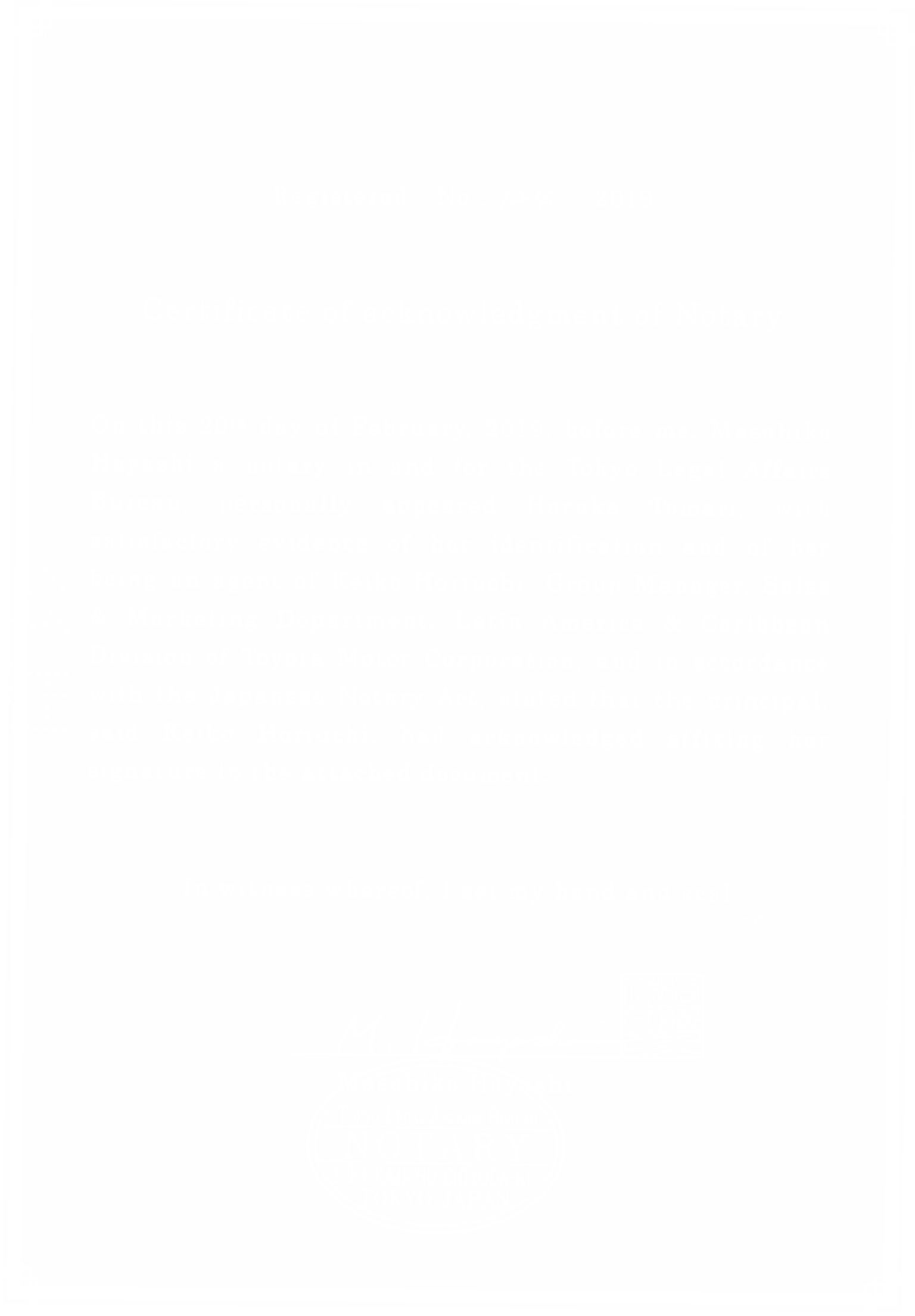 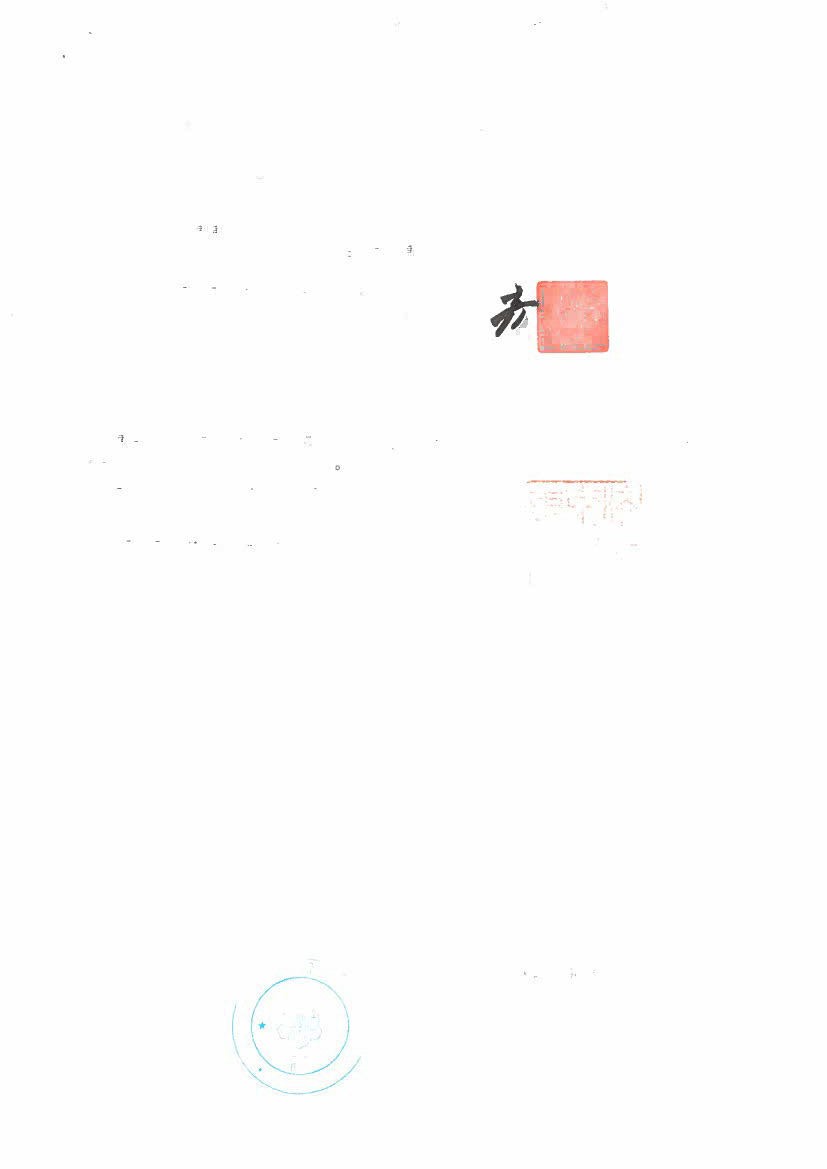 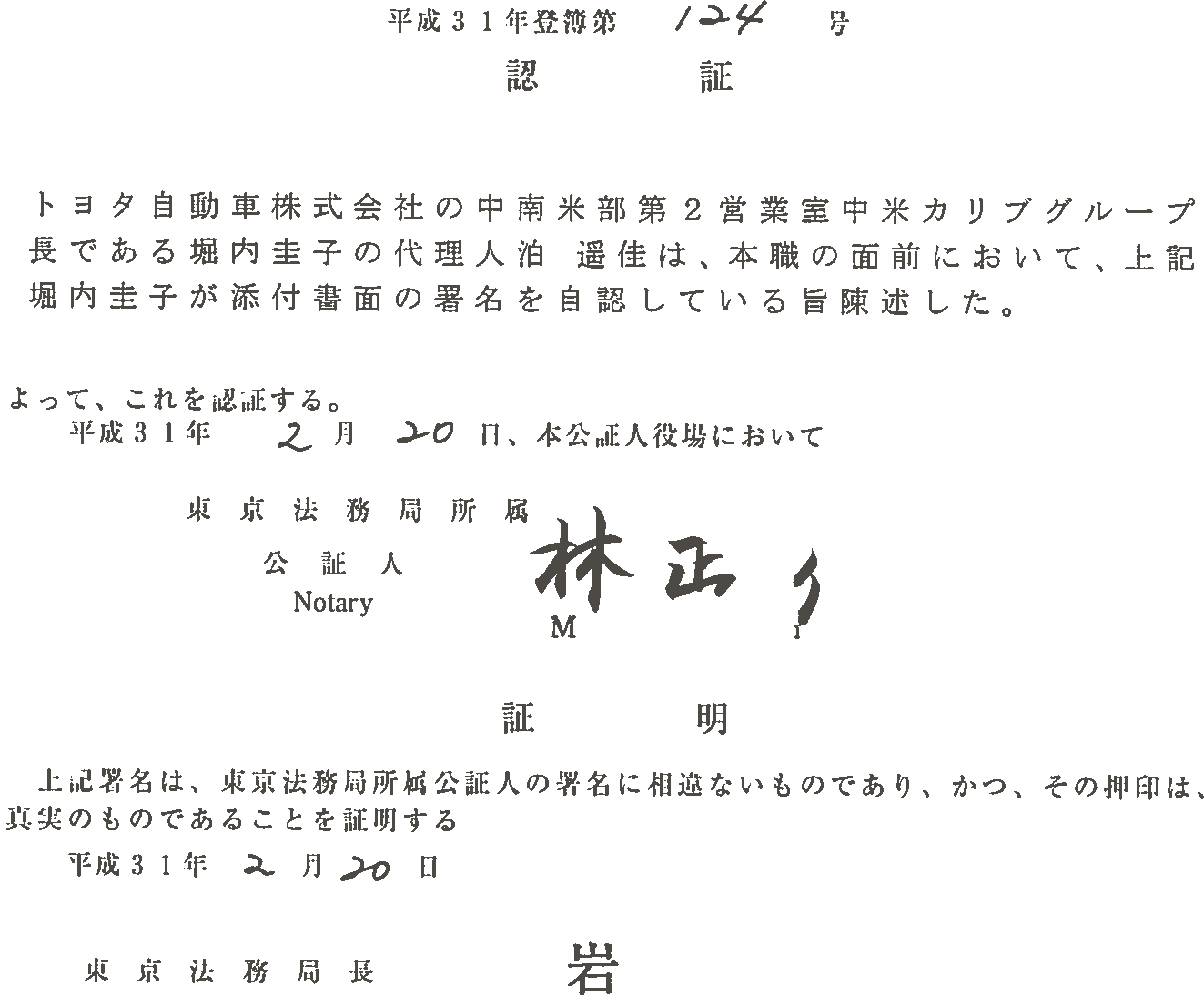 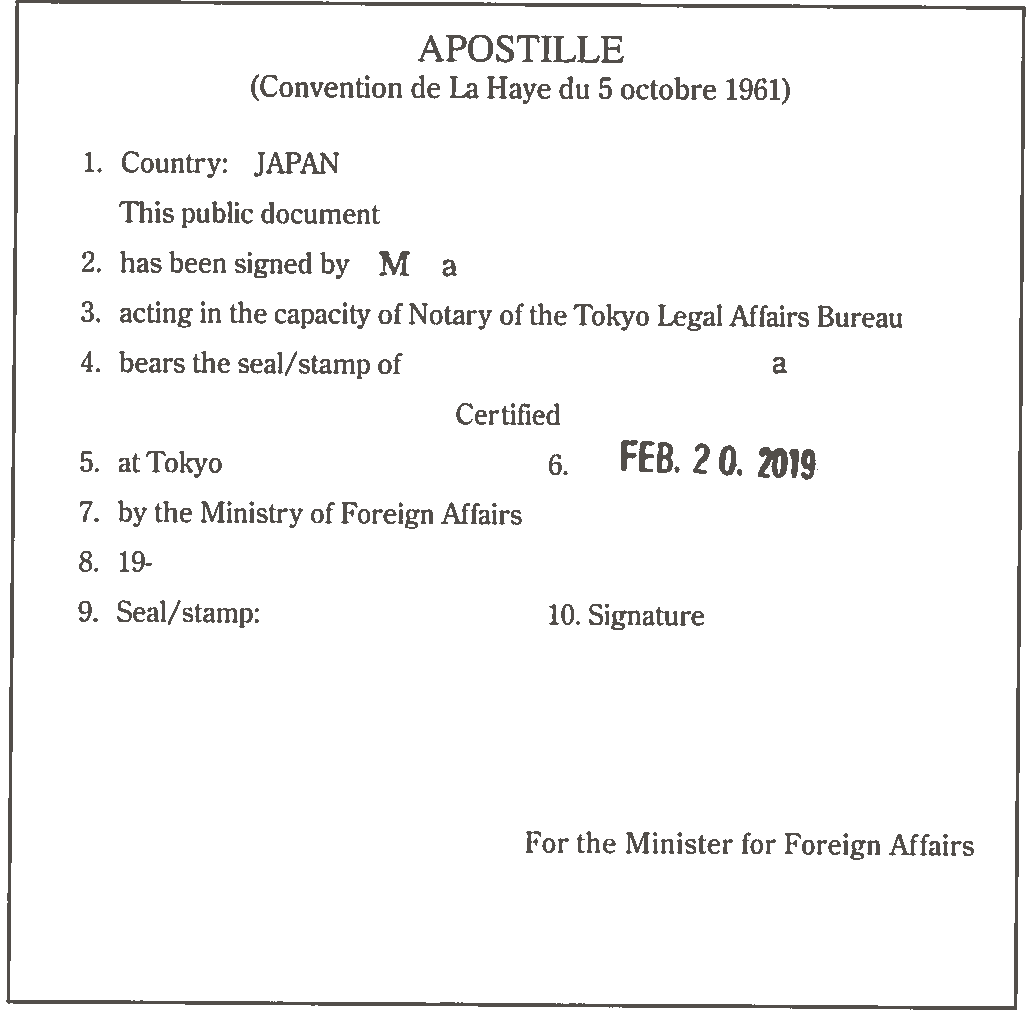 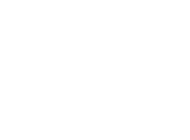 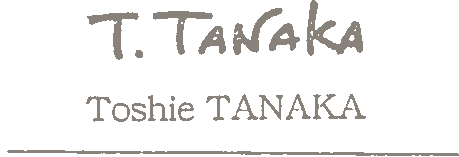 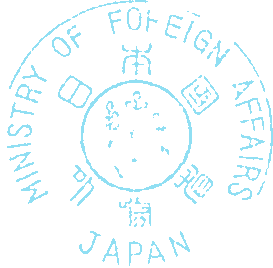 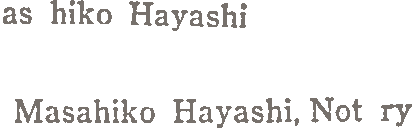 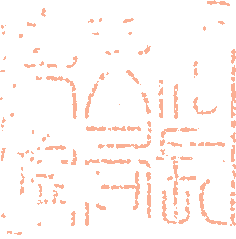 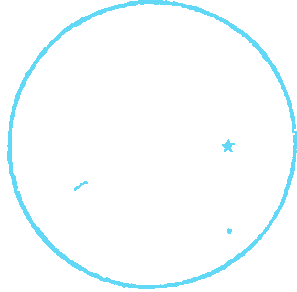 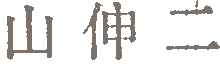 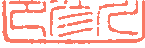 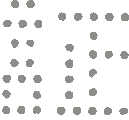 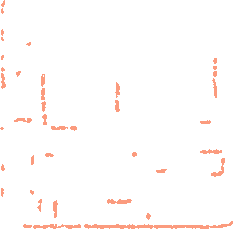 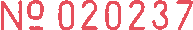 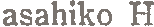 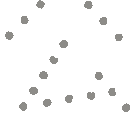 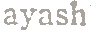 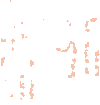 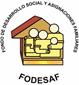 Certificación Digital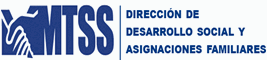 Ministerio de Trabajo y Seguridad SocialDirección General de Desarrollo Social y Asignaciones FamiliaresCERTIFICAQue con base en la información suministrada por la Caja Costarricense de Seguro Social, la cual se encuentra en el sistema de información de patronos morosos que lleva el Departamento de Gestión de Cobro de la Dirección General de Desarrollo Social y Asignaciones Familiares,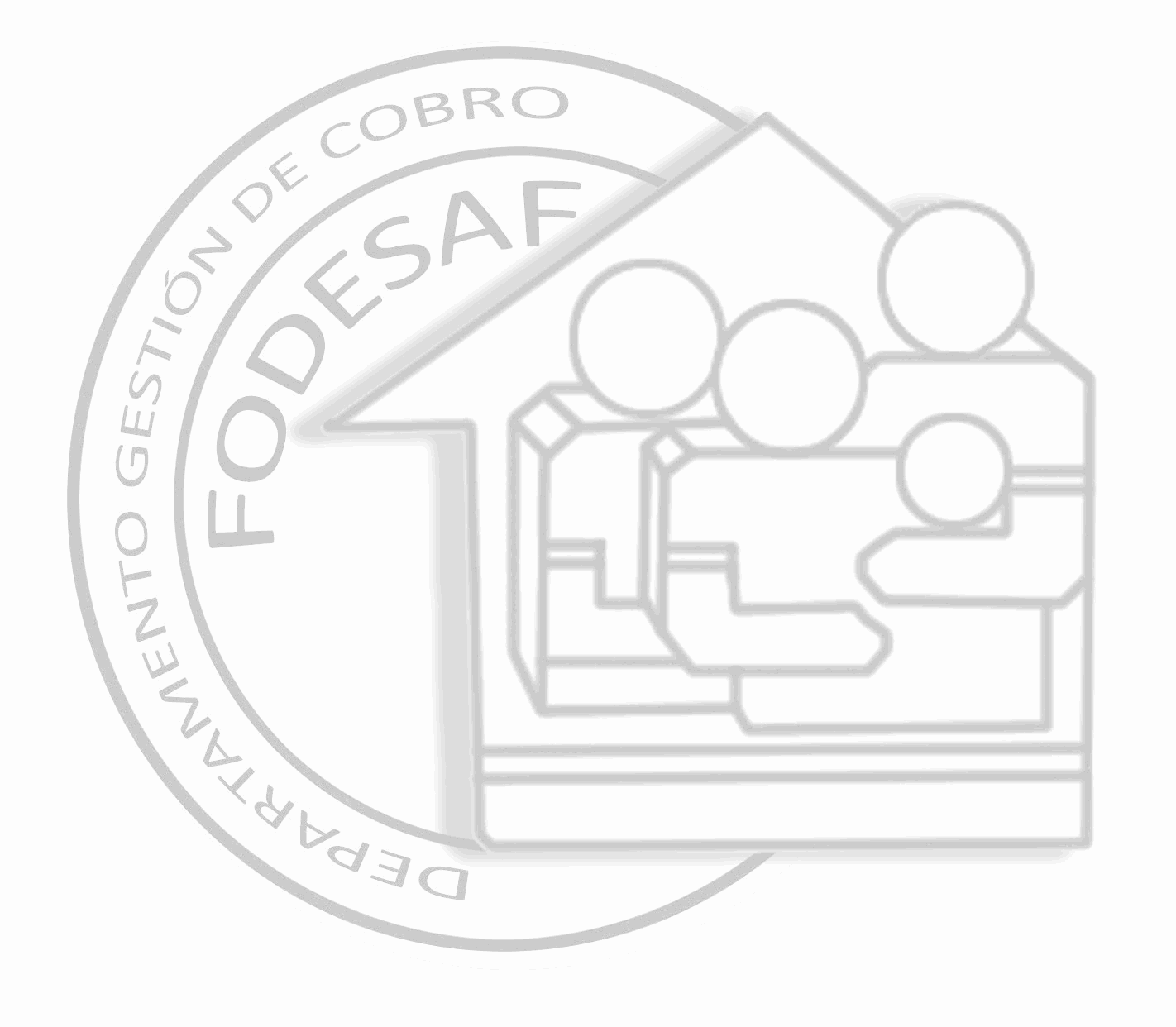 la cédula03101005744registrada a nombre dePURDY MOTOR SOCIEDAD ANONIMAno reporta Deuda con el Fondo de Desarrollo Social y Asignaciones Familiares . Es todo.Se extiende la presente certificación a solicitud del interesado, en la ciudad de San José el día CUATRO DE MARZO DE DOS MIL DIECINUEVE.No se cancelan especies fiscales de Ley por encontrase exenta la institución de conformidad con la Ley Reguladora de Exoneraciones Vigentes, Derogatorias y Excepciones-Ley N° 7293. Este documento tiene una vigencia de un mes  a partir de su emisión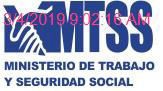 4/3/2019	Constancia Morosidad Patronal Webhttps://sfa.ccss.sa.cr/moroso/comprobanteDigital.jsp	1/1*Adjuntar copia de la tarjeta de circulación, título de propiedad o número de placa.Total General370,000.00Descuento0.00Subtotal370,000.00IV0.00Total370,000.00Boleta para Reclamo de Repuestos por GarantíaPurdy Motor S.A.Departamento de Repuestos.Por favor llenar todas las casillas correctamente.Boleta para Reclamo de Repuestos por GarantíaPurdy Motor S.A.Departamento de Repuestos.Por favor llenar todas las casillas correctamente.Boleta para Reclamo de Repuestos por GarantíaPurdy Motor S.A.Departamento de Repuestos.Por favor llenar todas las casillas correctamente.Boleta para Reclamo de Repuestos por GarantíaPurdy Motor S.A.Departamento de Repuestos.Por favor llenar todas las casillas correctamente.Boleta para Reclamo de Repuestos por GarantíaPurdy Motor S.A.Departamento de Repuestos.Por favor llenar todas las casillas correctamente.Boleta para Reclamo de Repuestos por GarantíaPurdy Motor S.A.Departamento de Repuestos.Por favor llenar todas las casillas correctamente.Boleta para Reclamo de Repuestos por GarantíaPurdy Motor S.A.Departamento de Repuestos.Por favor llenar todas las casillas correctamente.Código Sucursal:Nombre del Cliente:Nombre del Cliente:Nombre del Cliente:Teléfono:Código de Vendedor:Código de Vendedor:13MINISTERIO DE SEGURIDAD PUBLICAMINISTERIO DE SEGURIDAD PUBLICAMINISTERIO DE SEGURIDAD PUBLICA8875-08215454Número de Parte: 48541-09130Número de Parte: 48541-09130Nombre del Repuesto:Compensador Trasero LHNombre del Repuesto:Compensador Trasero LHNombre del Repuesto:Compensador Trasero LHNombre del Repuesto:Compensador Trasero LHCantidad :COMPENSADORCOMPENSADORCOMPENSADORCOMPENSADOR1[Fecha de factura (DD.MM.YY.)]:[Fecha de factura (DD.MM.YY.)]:[Fecha de factura (DD.MM.YY.)]:Número de factura:Número de factura:Número de factura:Número de factura:20-12-201820-12-201820-12-201813036000759849.0013036000759849.0013036000759849.0013036000759849.00Instalación del Repuesto:Instalación del Repuesto:Instalación del Repuesto:Cuando ocurrió la falla:Cuando ocurrió la falla:Cuando ocurrió la falla:Cuando ocurrió la falla:[KM][KM][Fecha (DD.MM.YY.)][Fecha (DD.MM.YY.)]Detalle, causa y condición en que falló el Repuesto.Detalle, causa y condición en que falló el Repuesto.Detalle, causa y condición en que falló el Repuesto.Detalle, causa y condición en que falló el Repuesto.Detalle, causa y condición en que falló el Repuesto.Detalle, causa y condición en que falló el Repuesto.Detalle, causa y condición en que falló el Repuesto.Está botando líquido.Está botando líquido.Está botando líquido.Está botando líquido.Está botando líquido.Está botando líquido.Está botando líquido.Datos del vehiculo donde se instaló el repuestoDatos del vehiculo donde se instaló el repuestoDatos del vehiculo donde se instaló el repuestoDatos del vehiculo donde se instaló el repuestoDatos del vehiculo donde se instaló el repuestoDatos del vehiculo donde se instaló el repuestoDatos del vehiculo donde se instaló el repuestoModel:Model:VIN:VIN:VIN:VIN:VIN:JTDBT123800307154JTDBT123800307154JTDBT123800307154JTDBT123800307154JTDBT123800307154